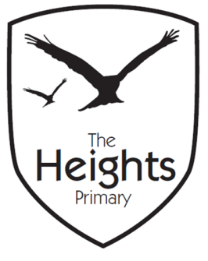 The Heights Primary SchoolYear Two Parent Planner: Autumn 2 Week 6Dear Parents/CarersThis week is Assessment Week PE - Please ensure all children have a full PE kit for our outdoor PE lessons. A P.E kit contains PE socks, PE t-shirt, PE jumper, PE shorts or joggers and trainers. All kit must be named and brought in every Monday so it is available all week. Please could you also put some spare underwear into your child’s PE kit for rare emergencies. Maths – Please could you help your child practise recalling their number bonds and subtraction facts. e.g. 14+6=20/20-14=6 They can practise these on the Hit the Button App. https://www.topmarks.co.uk/maths-games/hit-the-buttonSpelling – Our last spellings of the year will be given out on Monday 10th December. Please take the opportunity to practise previous spellings that your children may have found challenging.Reading – Please ensure that reading books and reading records are brought to school each day so that children can change their books. Please record, in their reading records, when you have heard them read.You can support your child by encouraging them to read at home every night. Little and often is best. It is important they understand the meanings of unfamiliar words and that you ask them lots of questions such as:How do you character/s are feeling?What has happened in previous pages?What might happen next? What makes you think that that might happen?Can you spot any noun phrases?Is that a good sentence opener? Can you think of a better one? Non-Fiction – Tell me a fact you’ve learnt from this page / book and discussing the importance and relevance of the glossary, index and contents page. Remember, common exception words and past spellings (weekly spellings) are really useful to know. Look in the centre of the reading record and you will find a list of homophones as well as other useful learning aids. Below is a list of the common exception words. If you have any questions about how to help your child with their learning, please see your child’s teacher. Important DatesNasal Vaccinations: Children with permission will be having their flu vaccinations on Monday 3rd December.Christmas Pantomime: Thursday 13th December.Christmas Jumper Day: We will be wearing our festive jumpers on Friday 14th December.Christmas Performance Dates: Tuesday 18th and Wednesday 19th December.Best wishes,The Year 2 TeamCommon Exception Words Year 2EnglishWe will start the week by writing a letter to Queen Elizabeth about our trip to Windsor Castle. The children will complete assessments in Reading, Punctuation and Grammar and Spelling this week.MathematicsWe will finish our work with fractions this week. We will also complete our assessments with Mental Maths and Reasoning.TopicIn Design and Technology, the children will continue to follow their design to use a needle and thread to decorate their material square.InformationAt the start of term we asked for donations of mens shirts for our Art lessons. If you have any old shirts at home please send them in with your child.after many Christmaspath find again mind class people floor any money climb plantgoldbath mostclothes poor grass beautifulmove coldpretty great because Mr couldprove half behind Mrs doorshould hold both old even steak hour break onlyevery sugar improve busy parents everybodysure kind child pass eye told fatherchildren past fast water told